MODEL：(C)ENTER SERIES					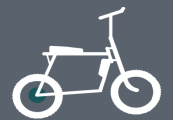 标题：     LVCO EBIKE BBS01 36V 250W Mid Drive Kit160N.m Torque CENTER DIRVE EASY ASSEMBLY/EfficiencyLVCO  mid-mounted motor is easy to install and is suitable for bicycles with a bottom bracket width of 68/100/120mm;The motor is small in size and has a large torque. The maximum 160N.m can provide super-strong explosive force for the vehicle;It adopts vector controller, high reliability and high efficiency drive unit, low power consumption and longer mileage.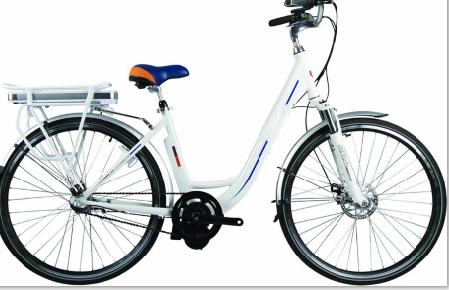 Size 25*136*101MMRated Voltage36V/48VRated power250w/350w/500wMax speed30km/hTorque145N.mWeight4kgsSensorSpeed sensorIP65 DispalyLCD